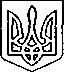 Щасливцевська  сільська  радаВиконавчий  комітетРІШЕННЯ26.02.2019 р.				№ 18Про відмову у погодженні на розміщення засобів зовнішньої рекламиРозглянувши заяви ТОВ «МЕДІАПІВДЕНЬ» та надані документи відповідно до Положення про порядок розміщення зовнішньої реклами у населених пунктах Щасливцевської сільської ради, затвердженого рішенням 57 сесії Щасливцевської сільської ради 7 скликання від 26.01.2018 року № 917 «Про деякі питання розміщення зовнішньої реклами у населених пунктах Щасливцевської сільської ради», на підставі Закону України «Про рекламу», керуючись, ст. 30 Закону України «Про місцеве самоврядування». ВИРІШИВ: 1. Відмовити у погодженні на розміщення засобів зовнішньої реклами ТОВ «МЕДІАПІВДЕНЬ» за адресою: - біля аквапарку «ОАЗІС» в с. Генічеська Гірка, Генічеського р-ну, Херсонської обл. в зв’язку з неподанням повного пакету документів у відповідності до «Положення про порядок розміщення зовнішньої реклами у населених пунктах Щасливцевської сільської ради», що не дає змоги достовірно визначити точне місце розміщення засобів зовнішньої реклами;- в’їзд на вул. Азовську зі сторони м. Генічеськ в с. Генічеська Гірка, Генічеського р-ну, Херсонської обл. в зв’язку з неподанням повного пакету документів у відповідності до «Положення про порядок розміщення зовнішньої реклами у населених пунктах Щасливцевської сільської ради», що не дає змоги достовірно визначити точне місце розміщення засобів зовнішньої реклами;- вул. Набережна (район б/в «Азов») в с. Щасливцеве, Генічеського р-ну, Херсонської обл. в зв’язку з неподанням повного пакету документів у відповідності до «Положення про порядок розміщення зовнішньої реклами у населених пунктах Щасливцевської сільської ради», що не дає змоги достовірно визначити точне місце розміщення засобів зовнішньої реклами;- район повороту вул. Морська в с. Щасливцеве, Генічеського р-ну, Херсонської обл. в зв’язку з неподанням повного пакету документів у відповідності до «Положення про порядок розміщення зовнішньої реклами у населених пунктах Щасливцевської сільської ради», що не дає змоги достовірно визначити точне місце розміщення засобів зовнішньої реклами.2. Заявнику надати повний пакет документів у відповідності до «Положення про порядок розміщення зовнішньої реклами у населених пунктах Щасливцевської сільської ради»;3. Контроль за виконанням рішення покласти на в.о. начальника відділу містобудування та архітектури – головного архітектора виконавчого комітету Щасливцевської сільської ради Борідко М.В.Сільський голова						В. ПЛОХУШКО